                                                                                          Öğretim Üyesi Adı Soyadı / UnvanıMehmet TUNÇ                                                                                 		 14/ 01/ 2019                                                                             		  İmza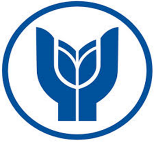 T.C.YAŞAR ÜNİVERSİTESİMESLEK YÜKSEKOKULUUlaştırma Hizmetleri Bölümü2018-2019 GÜZ MUMP 2252 YELKENCİLİKDers Değerlendirme Formu T.C.YAŞAR ÜNİVERSİTESİMESLEK YÜKSEKOKULUUlaştırma Hizmetleri Bölümü2018-2019 GÜZ MUMP 2252 YELKENCİLİKDers Değerlendirme Formu T.C.YAŞAR ÜNİVERSİTESİMESLEK YÜKSEKOKULUUlaştırma Hizmetleri Bölümü2018-2019 GÜZ MUMP 2252 YELKENCİLİKDers Değerlendirme Formu Öğrencinin Adı Soyadı:Öğrenci No. ve Program Adı:DEĞERLENDİRME KRİTERLERİTAM PUANÖĞRENCİNİN PUANIAra Sınav20Deniz Eğitimi50Final Sınavı30TOPLAM:100Bu ders kapsamında öğrencilerin yelkenli teknenin seyre hazırlık sürecini, yelkenle seyir tiplerini, basit bağları ve denizde emniyet usullerini teorik ve uygulamalı olarak öğrenmesi hedeflenmektedir. Teorik olarak verilen bilgilerin deniz eğitimi esnasında uygulamalı olarak icra edilmesi sağlanacaktır.Dönem notunun %50’sini teşkil etmekte olan Deniz Eğitimi, profesyonel yelken eğitimi veren bir firma aracılığıyla tahsis edilen teknelerde, eğitmenler nezaretinde, tahsis edilen zaman aralığında icra edilecektir. Deniz Eğitimi’ne katılımın ana amacı, teorik olarak verilen bilgilerin uygulanabilirliğinin gözlenmesi ve eksikliklerin profesyonel eğitmenlerin geri beslemesi ile düzeltilmesidir. Deniz Eğitimi uygulamasının değerlendirmesinde eğitime katılım, teknenin seyre hazırlanışı, teknenin marinadan avara edilmesi, rüzgar üstüne dönülerek armanın hazırlanması, orsa ve apaz yelken kullanılması, tremola ve kavança atılması, yelkenlerin mayna edilmesi, marinaya girilerek teknenin kıçtan kara yapılması esas alınacaktır.Bu ders kapsamında öğrencilerin yelkenli teknenin seyre hazırlık sürecini, yelkenle seyir tiplerini, basit bağları ve denizde emniyet usullerini teorik ve uygulamalı olarak öğrenmesi hedeflenmektedir. Teorik olarak verilen bilgilerin deniz eğitimi esnasında uygulamalı olarak icra edilmesi sağlanacaktır.Dönem notunun %50’sini teşkil etmekte olan Deniz Eğitimi, profesyonel yelken eğitimi veren bir firma aracılığıyla tahsis edilen teknelerde, eğitmenler nezaretinde, tahsis edilen zaman aralığında icra edilecektir. Deniz Eğitimi’ne katılımın ana amacı, teorik olarak verilen bilgilerin uygulanabilirliğinin gözlenmesi ve eksikliklerin profesyonel eğitmenlerin geri beslemesi ile düzeltilmesidir. Deniz Eğitimi uygulamasının değerlendirmesinde eğitime katılım, teknenin seyre hazırlanışı, teknenin marinadan avara edilmesi, rüzgar üstüne dönülerek armanın hazırlanması, orsa ve apaz yelken kullanılması, tremola ve kavança atılması, yelkenlerin mayna edilmesi, marinaya girilerek teknenin kıçtan kara yapılması esas alınacaktır.Bu ders kapsamında öğrencilerin yelkenli teknenin seyre hazırlık sürecini, yelkenle seyir tiplerini, basit bağları ve denizde emniyet usullerini teorik ve uygulamalı olarak öğrenmesi hedeflenmektedir. Teorik olarak verilen bilgilerin deniz eğitimi esnasında uygulamalı olarak icra edilmesi sağlanacaktır.Dönem notunun %50’sini teşkil etmekte olan Deniz Eğitimi, profesyonel yelken eğitimi veren bir firma aracılığıyla tahsis edilen teknelerde, eğitmenler nezaretinde, tahsis edilen zaman aralığında icra edilecektir. Deniz Eğitimi’ne katılımın ana amacı, teorik olarak verilen bilgilerin uygulanabilirliğinin gözlenmesi ve eksikliklerin profesyonel eğitmenlerin geri beslemesi ile düzeltilmesidir. Deniz Eğitimi uygulamasının değerlendirmesinde eğitime katılım, teknenin seyre hazırlanışı, teknenin marinadan avara edilmesi, rüzgar üstüne dönülerek armanın hazırlanması, orsa ve apaz yelken kullanılması, tremola ve kavança atılması, yelkenlerin mayna edilmesi, marinaya girilerek teknenin kıçtan kara yapılması esas alınacaktır.